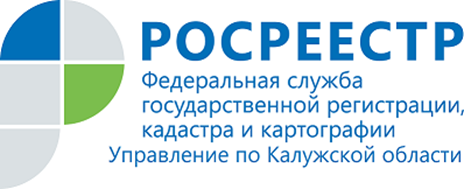 ПРЕСС-РЕЛИЗ07.10.2020Новые контакты Калужского РосреестраКонтактные телефоны Управления Росреестра по Калужской области по основным вопросам деятельности ведомства:8(4842) 54-59-79 и 8(4842) 50-60-44по вопросам государственного кадастрового учета и государственной регистрации недвижимости;8(4842) 57-63-96по вопросам государственного земельного надзора и нарушения земельного законодательства;8(4842) 54-04-02по вопросам геодезии, картографии, землеустройства и кадастровой оценки недвижимости.Режим консультирования:ПН-ЧТ с 09:00 до 17:00ПT        с 09:00 до 16:00Обед:  с 13:00 до14:00СБ, ВС– выходныеОб Управлении Росреестра по Калужской областиУправление Федеральной службы государственной регистрации, кадастра и картографии (Росреестр) 
по Калужской области является территориальным органом федерального органа исполнительной власти, осуществляющим функции по государственной регистрации прав на недвижимое имущество и сделок с ним, государственному кадастровому учету недвижимого имущества, землеустройства, государственного мониторинга земель, а также функции по федеральному государственному надзору в области геодезии и картографии, государственному земельному надзору, надзору за деятельностью саморегулируемых организаций, организации работы Комиссии по оспариванию кадастровой стоимости объектов недвижимости. Осуществляет контроль за деятельностью подведомственного учреждения Росреестра - филиала ФГБУ «ФКП Росреестра» по Калужской области по предоставлению государственных услуг Росреестра. Исполняющая обязанности руководителя Управления Росреестра по Калужской области – Людмила Владимировна Димошенкова.http://rosreestr.ru/ Контакты для СМИ: 40_upr@rosreestr.ru, Melnikova@r40.rosreestr.ru 248000, г. Калуга, ул. Вилонова, д. 5+7(4842) 56-47-85 (вн.123), 56-47-83